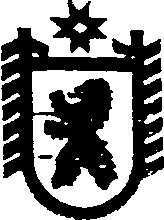 Республика КарелияСОВЕТ СЕГЕЖСКОГО МУНИЦИПАЛЬНОГО РАЙОНАXII   ЗАСЕДАНИЕ      VI      СОЗЫВАРЕШЕНИЕот   02  декабря   2014  года  №  98СегежаОб    утверждении    перечня   услуг,    которые   являются    необходимыми   и обязательными для предоставления муниципальных услуг органами местного самоуправления   Сегежского   муниципального   района   и   предоставляются организациями, участвующими в предоставлении  муниципальных услуг	В соответствии со статьей 9 Федерального закона от 27 июля . № 210-ФЗ «Об организации предоставления государственных и муниципальных услуг», Уставом муниципального образования «Сегежский муниципальный район» Совет Сегежского муниципального района     р е ш и л:        	1. Утвердить прилагаемые: 	1) перечень услуг, которые являются необходимыми и обязательными для предоставления муниципальных услуг органами местного самоуправления Сегежского муниципального района и предоставляются организациями, участвующими в предоставлении  муниципальных услуг;	2) порядок определения размера платы за оказание услуг, которые являются необходимыми и обязательными для предоставления муниципальных услуг органами местного самоуправления Сегежского муниципального района.2. Признать утратившим силу решение Совета Сегежского муниципального района от 31 мая . № 245 «Об утверждении   перечня  услуг,  которые   являются   необходимыми   и обязательными для предоставления муниципальных услуг органами местного самоуправления Сегежского муниципального района и предоставляются организациями, участвующими в предоставлении  муниципальных услуг».3. Обнародовать настоящее решение путем размещения в газете «Доверие» объявления  о его принятии с указанием времени и места ознакомления с ним, а также путем размещения официального текста настоящего решения  в информационно-телекоммуникационной сети «Интернет» на официальном сайте администрации Сегежского муниципального района http://home.onego.ru/~segadmin.                        Глава Сегежского муниципального района                                                                   С.Ф.Тюков  Разослать: в дело, УЭР, УД, Антоновой Е.Н., ОИТ, ЮО, УО, КУМС, ОАиГ, администрации  поселений.Переченьуслуг, которые являются необходимыми и обязательными дляпредоставления муниципальных услуг органами местного самоуправления Сегежского муниципального района и предоставляются организациями, участвующими в предоставлении  муниципальных услугУслуги в сфере капитального строительства объектов:разработка проектной документации;государственная экспертиза проектно-сметной документации на объект капитального строительства и акт об его утверждении;выдача технического паспорта здания (строения, помещения) или выписки из него; выдача справки об инвентаризационной стоимости объекта недвижимости;выдача технических условий подключения к инженерным сетям (водоснабжения, канализации, энергоснабжения, газоснабжения и связи);выдача схемы земельного участка с обозначением места размещения объектов;выдача кадастрового паспорта земельного участка, в котором содержится описание всех частей земельного участка, занятых объектами недвижимости;подтверждение соответствия построенного, реконструированного, отремонтированного объекта капитального строительства требованиям технических регламентов и подписанного лицом, осуществляющим строительство;государственная экспертиза проектной документации, результатов инженерных изысканий, за исключением указанной в пункте 5.1 статьи 6 Градостроительного кодекса Российской Федерации государственной экспертизы проектной документации, результатов инженерных изысканий..__________Порядокопределения размера платы за оказание услуг, которые являются необходимыми и  обязательными  для предоставления муниципальных услуг органами местного самоуправления Сегежского муниципального районаI. Общие положения1. Настоящий Порядок устанавливает правила определения размера платы за оказание услуг, которые являются необходимыми и обязательными для предоставления органами местного самоуправления Сегежского муниципального района муниципальных услуг и оказываются бюджетными, автономными, казенными учреждениями Сегежского муниципального района, муниципальными унитарными предприятиями Сегежского муниципального района, участвующими в предоставлении муниципальных услуг органов местного самоуправления Сегежского муниципального района (далее - Порядок, подведомственные организации), за счет средств заявителя (далее - необходимые и обязательные услуги).2. Порядок устанавливает единые требования к утверждению размера платы за оказание необходимых и обязательных услуг с целью сокращения расходов граждан и организаций, связанных с получением муниципальных  услуг.3. Администрация Сегежского муниципального района (далее – администрация), осуществляющая функции и полномочия учредителя подведомственной организации, разрабатывает и утверждает своим постановлением  методику определения размера платы за оказание необходимых и обязательных услуг (далее - Методика) в соответствии с настоящим Порядком, если иное не предусмотрено действующим законодательством.II. Требования к разработке и утверждению Методики4. Методика должна позволять определить все затраты подведомственной организации,  с целью установления экономически обоснованных размеров платы за оказание необходимых и обязательных услуг.5. Методика должна содержать:1) принципы формирования платы за оказание необходимой и обязательной услуги.2) порядок определения размера платы за оказание платной необходимой и обязательной услуги (определение цены), включая расчет экономически обоснованных затрат (далее - затраты); 3) варианты методов расчета затрат на оказание платной необходимой и обязательной услуги.Затраты подведомственных организаций делятся на затраты, непосредственно связанные с оказанием платной необходимой и обязательной услуги, и затраты, необходимые для обеспечения деятельности подведомственной организации в целом.К затратам, непосредственно связанным с оказанием платной необходимой и обязательной услуги, относятся:затраты на персонал, непосредственно участвующий в процессе оказания платной необходимой и обязательной услуги (основной персонал);материальные затраты;амортизация оборудования, используемого в процессе оказания платной необходимой и обязательной услуги;прочие расходы, отражающие специфику оказания платной необходимой и обязательной услуги.К затратам, необходимым для обеспечения деятельности подведомственной организации в целом, относятся: хозяйственные расходы - приобретение материальных запасов, оплата услуг связи, транспортных услуг, коммунальных услуг, обслуживание, ремонт основных средств (далее - затраты общехозяйственного назначения), включая затраты на уплату налогов.6. Пересмотр размера платы за оказание платной необходимой и обязательной услуги осуществляется не чаще одного раза в год не позднее 1 декабря года, предшествующего новому финансовому году.7. При индексации отдельных статей затрат используется индекс потребительских цен (к предыдущему году);8.  Администрация в течение трех рабочих дней со дня утверждения Методики размещает ее в информационно-телекоммуникационной сети «Интернет» на официальном сайте администрации. III. Требования к утверждению размера платыза необходимые и обязательные услуги9. Администрация на основании Методики устанавливает своим постановлением предельные размеры платы в отношении необходимых и обязательных услуг, оказываемых подведомственными организациями, если иное не установлено федеральным законодательством, и в течение трех рабочих дней размещает их  в информационно-телекоммуникационной сети «Интернет» на официальном сайте администрации, а также обеспечивает размещение на сайтах подведомственных организаций (при их наличии).10. Расчет размера платы за необходимые и обязательные услуги производится подведомственной организацией на основании Методики с учетом установленного предельного размера платы в отношении платных необходимых и обязательных услуг, оказываемых такой организацией.______________УТВЕРЖДЕНрешением Совета Сегежского муниципального  района  от 02 декабря 2014  г.  №  98УТВЕРЖДЕНрешением Совета Сегежского муниципального  района  от 02 декабря 2014  г.  №  98